Objednací listč. 79/23/7 Předmět objednávky 	Množství	Předpokl. cena Kč 	Celkem (s DPH): 	356 042,81 Kč Popis objednávky:Objednáváme provedení Opravy (obnovy) dopravního hřiště u ZŠ Poděbradova, Strakonice, která spočívá v provedení lokálních oprav asfaltového povrchu vozovky, v očištění zarostlého chodníku, ve výměně nefunkčního svislého dopravního značení a v obnovení vodorovného dopravního značení - dle cenové nabídky z 31.03.2023. Cena bez DPH činí 294.250,26 Kč, tj, cena včetně DPH činí 356.042,81 Kč.Termín dodání: 30. 4. 2023 Bankovní spojení: ČSOB, a.s., č.ú.: 182050112/0300	IČ: 00251810	DIČ: CZ00251810Upozornění: 	Dodavatel je oprávněn vystavit fakturu až po řádném dokončení a předání díla.	Na faktuře uveďte číslo naší objednávky. Kopii objednávky vraťte s fakturou na adresu: Městský úřad Strakonice, Velké náměstí 2, 386 01 Strakonice, případně na emailovou adresu epodatelna@mu-st.cz.Schválil:	Ing. Jana Narovcová	vedoucí odboruSprávce rozpočtu: 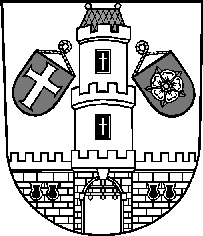 Město StrakoniceMěsto StrakoniceMěstský úřad StrakoniceOdbor majetkovýVelké náměstí 2386 01 StrakoniceVyřizuje:Ing. Oldřich ŠvehlaTelefon:383 700 322E-mail:oldrich.svehla@mu-st.czDatum: 3. 4. 2023Dodavatel:ZNAKON, a.s.Sousedovice 44386 01  StrakoniceIČ: 26018055 , DIČ: CZ26018055Oprava (obnova) dopravního hřiště u ZŠ Poděbradova, Strakonice1356 042,81